Achtergrondnota PB klimaatfinanciering 2010-2020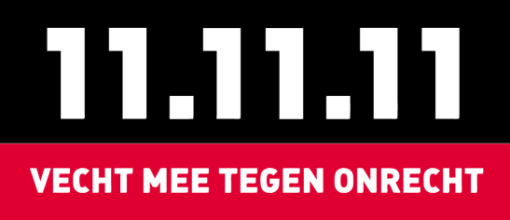 Meer info: hendrik.vanpoele@11.beFAST START FINANCIERING (2010-2012)Tijdens de klimaattop in Kopenhagen (2009) werd door de ontwikkelde landen beloofd om in de periode 2010-2012 30 miljard dollar internationale klimaatfinanciering te voorzien voor ontwikkelingslanden. Met dat geld kunnen de arme landen zich tegelijk aanpassen aan de gevolgen van de klimaatverandering en zich koolstofarm ontwikkelen.Wat werd beloofd door wie?Wat werd betaald door België?Van de 150 miljoen beloofde middelen stortte België naar eigen zeggen 92,5 miljoen, een tekort van bijna 60 miljoen. 11.11.11 traceerde 86 miljoen van de 92,5. Het grootste deel van deze middelen (79 miljoen) komt uit het budget ontwikkelingssamenwerking. Geld dat dus dubbel geteld wordt: als internationale klimaatfinanciering en als ontwikkelingssamenwerking.Overzicht 11.11.11:
Totalen deelstaten:Federaal  74 miljoenWallonië  6 miljoenVlaanderen  5 miljoenBrussel  1.2 miljoen2013-2014In Doha (2012) werd beslist dat voor de periode 2013-2015 minstens dezelfde bedragen als tijdens de Fast Start Financieringsperiode moesten geleverd worden. Voor België betekent dat 50 miljoen euro per jaar. Opeens haalt ons land wel vlot de doelstelling. In 2013 gaven we aan 79 miljoen betaald te hebben, in 2014 bijna 97 miljoen. Er is echter geen reden tot juichen: in tegenstelling tot voorgaande jaren worden bestaande ontwikkelingsprojecten vanaf 2013 waar mogelijk meegeteld als klimaatsteun. Zo kan een irrigatieproject plots voor een bepaald percentage klimaatfinanciering tellen of is bepaalde landbouwsteun plots een klimaatproject.In de praktijk storten we in 2013 30,5 miljoen aan klimaatfondsen en in 2014 55 miljoen. 2014 is dus het enige jaar dat België effectief de beloofde 50 miljoen haalt. Bovendien komen opnieuw het grootste deel van deze middelen uit het budget ontwikkelingssamenwerking. Geld dat alweer dubbel geteld wordt. Op twee jaar tijd trekt ons land amper anderhalf miljoen euro extra uit voor de klimaatfinanciering. Al de rest komt uit het bestaande budget.Wat werd betaald?Hoeveel was additioneel aan het ontwikkelingsbudget?2015-2020In Warschau (2013)  beloofde de wereld om het niveau van de fast start financiering geleidelijk op te trekken van 10 miljard dollar in 2013 naar 100 miljard in 2020 (beloofd in Kopenhagen, 2009). Ondanks dat engagement, dat België mee onderschreef, negeert ons land dit groeipad zowel in de praktijk als in de beloftes. Zowel op de klimaattop in Parijs als in het pas gevormde klimaatakkoord houden de vier regeringen het op 50 miljoen, het budget van 2010.Hiermee geeft België in de praktijk te kennen zich niet te engageren voor de stijging en laat ons land andere rijke landen hier extra voor opdraaien. Informatie die tot nu toe gekend is over de Belgische bijdragen aan de internationale klimaatfinanciering in 2015 en de komende jaren:De beloofde 50 miljoen per jaar is in het recente klimaatakkoord als volgt opgedeeld:Federale regering: 25 miljoen euroVlaanderen: 14,5 miljoen euroWallonnië: 8,25 miljoen euroBrussel: 2,25 miljoen euroMerk op dat in 2015 nog geen 15 miljoen beloofd werd. Voor de 50 miljoen vanaf 2016 blijft onduidelijk waar België het geld zal halen. Hoewel minister Marghem aangaf dat het om additioneel geld zou gaan, blijft de vrees dat opnieuw het budget ontwikkelingssamenwerking hiervoor zal opdraaien.VN30 miljard dollarEuropa7,2 miljard euroBelgië150 miljoen euro2010VanBedragViaNaarAdditioneel2010Federaal10 miljoenSFM/REDDGEFBosbehoud: Sustainable Forest management en REDD+Nee2010Federaal20 miljoenBIOMitigatie: Bhramaputra Clean Development Fund   (Dragon Capital)Nee2010Federaal10 miljoenLDC FundAdaptatieNee2010Wallonië1.6 miljoenPartenariat Afrique-WallonieHerbebossing in RwandaDruppelbevloeiing en compostering in SenegalBetere houtskool en stoven in BeninBetere stoven en CDM-participatie in Burkina Fasotwee bijkomende projecten in DRC en BurundiJa2010Wallonië0.3 miljoenYasuniBosbehoud in EcuadorJa2010Wallonië0.1 miljoenUNEPMitigatie en adaptatie project in SenegalJa2010Vlaanderen0.305 miljoenVlaams Partnerschap Water Voor OntwikkelingProjecten rond water, sanitatie en duurzaam beheer van natuurlijke rijkdommenNee2010Vlaanderen0.149 miljoenUNEPStrengthening the capacity of humanitartion actioers to integrate environmental considerations into humanitarian action and early recoveryNee2010Vlaanderen0.319 miljoenICRAFCommunity Agroforestry Tree Seeds Banks (CATS Banks): Building Agroforestry Scaling up Platform for Diversifying Livelihoods Opportunities in Malawi and MozambiqueNee2010Brussel0TOTAAL42 miljoen42 miljoen42 miljoen42 miljoen42 miljoen2011VanBedragViaNaarAdditioneel2011Federaal10 miljoenLDC FundAdaptatieNee2011Federaal10 miljoenSpecial Climate Change FundTechnology transferNee2011Wallonië1.2 miljoenYasuniBosbehoud  in EcuadorJa2011Wallonië0.5Fonds de solidarité internationale de l’eauAdaptatieJa2011Wallonië2.4Mitigatie en adaptatie in Senegal, Benin, Burkina Faso, Burundi, Congo, Rwanda en HaitíJa2011Vlaanderen0.275 miljoenOne UN Fund for Malawi (UNDP)Nationaal programma voor aanpak klimaatverandering Mitigatie en adaptatieNee2011Vlaanderen0.401 miljoenVlaams Partnerschap Water Voor OntwikkelingProjecten rond water, sanitatie en duurzaam beheer van natuurlijke rijkdommenNee2011Vlaanderen0.314Rode KruisZambezi River Basin: Improve the disaster preparedness and emergency response capacity of the Mozambican Red CrossNee2011Brussel0TOTAAL24,4 miljoen24,4 miljoen24,4 miljoen24,4 miljoen24,4 miljoen2012VanBedragViaNaarAdditioneel2012Federale Overheid5 miljoenLDC FundAdaptatieNee2012Federale Overheid9 miljoenSCCFTechnology transferNee2012WalloniëZie hierboven2012Vlaanderen1.5 miljoenICRAFBuilding a larger Evergreen Agriculture Networdk for Southern AfricaNee2012Vlaanderen0.078 miljoenUNIDORegional Potential Assessment of Novel Bio-energy CropsNee2012Vlaanderen0.343UNESCOAndean Glacier multidisciplinary Network for Adaptation StrategiesNee2012Vlaanderen0.598UNESCOManaging Water Resources in Arid and Semi-Arid regions of Latin America and CaribbeanNee2012Vlaanderen0.101Antea GroupAfromainson. Beveiliging van de drinkwater voorziening voor de Gemeente Fort Portal in Oeganda door bekkenbescherming, sensibilisering en capaciteitsopbouw Nee2012Vlaanderen0.150UNDPAdapting water resource management in the Comoros to expected climate change 2010-2014Nee2012Vlaanderen0.150UNDPDeveloping a people-centered wildlive policy in Zambia: Sharing revenu with communities in Game Management Areas: 2012-2013Nee2012Vlaanderen0.150UNDPKenya: Adapting to Climate Change in Arid and Semi-Arid Lands 2009-2013Nee2012Vlaanderen0.214 miljoenVlaams Partnerschap Water Voor OntwikkelingProjecten rond water, sanitatie en duurzaam beheer van natuurlijke rijkdommenNee2012Brussel1.2AdaptatiefondsAdaptatieJaTOTAAL26,2 miljoen26,2 miljoen26,2 miljoen26,2 miljoen26,2 miljoenTOTAAL FSF86,2 miljoen86,2 miljoen86,2 miljoen86,2 miljoen86,2 miljoen2013Multilaterale klimaatfondsen24,57 miljoen2013Andere multilaterale klimaatfondsen6 miljoen2013Gespecialiseerde VN organen4,38 miljoen2013Bilateraal, regionaal en andere kanalen44,1 miljoen2013TOTAAL 201379 miljoen2014Multilaterale klimaatfondsen53,93 miljoen2014Andere multilaterale klimaatfondsen1,02 miljoen2014Gespecialiseerde VN organen1,62 miljoen2014Bilateraal, regionaal en andere kanalen40,07 miljoen2014TOTAAL 201496,65 miljoenTotaalODAAdditioneel201379 miljoen78,48 miljoen526.466201496,65 miljoen95,68 miljoen972.969TOTAAL175,65174,161,50201520162017201820192020Federaal10 miljoenVlaanderen3,5 miljoenWallonië08 miljoen7 miljoenBrussel750.000TOTAAL14,25 miljoen50 miljoen50 miljoen50 miljoen50 miljoen50 miljoen